Facialisverlamming: 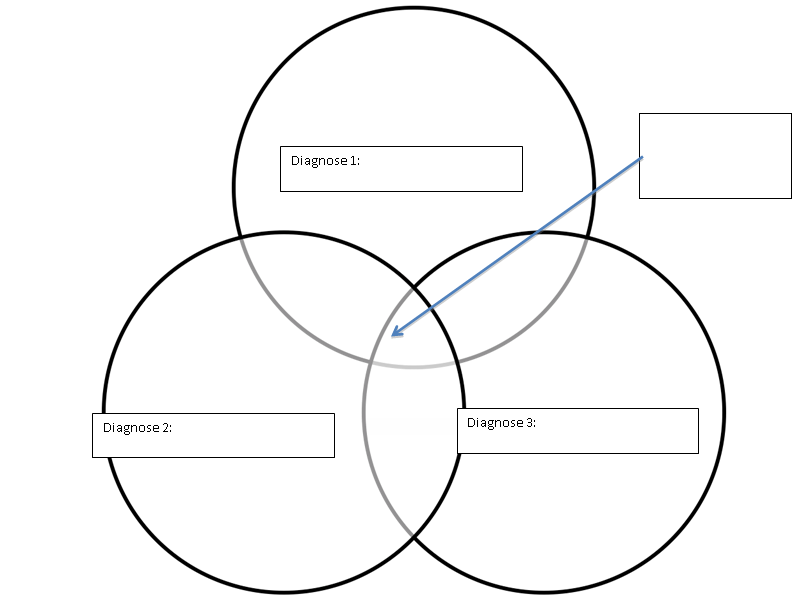 Ziekte illness scripts voor : (Sub)acute artritisZiekte illness scripts voor : Acute faryngitisZiekte illness scripts voor : DD voor klinisch syndroomMechanismeEpidemiologieTijdsverloopSymptomenTekensBijkomende onderzoekenBehandeling/prognoseverlamming van BellMeestal veroorzaakt door Herpes simplex virus, type 1. Ontsteking van de nervus facialis. Deze zwelt op en wordt waarschijnlijk in het beenderig kanaal afgeklemd.Kans neemt toe met leeftijd, diabetes,  longinfectie, zwangerschap. Incidentie:15-30/100.000/ jaar.Acuut (binnen 48-72 uur treed er een volledige verlamming op). ConstantGevoelloosheid in het gezicht Verlamming van faciale spieren (mogelijkheid van knipogen, voorhoofd rimpelen en grijnzen valt weg) Pijn achter het oorOvergevoeligheid voor alledaagse geluiden. Uitwendige gehoorgang en huid over mastoid processus is pijnlijk bij aanrakingEen verminderde speeksel- en traanproductie. (bij proximale zenuw beschadiging)Afhangende mondKlinische evaluatie, beeldvorming, bloedonderzoekBedekken van het oog (cornea), corticosteroïden. Meestal spontaan herstel na 6-8 weken. Beroerte anterieure circulatieEen bloedklonter sluit de arterie carotis interna af waardoor er te weinig bloed de hersenen bereiktIncidentie: 165/100.000/jaar. Kans neemt toe met leeftijd, roken, hypertentie, alcohol,..  HyperacuutVerlamming van onderste faciale spieren (Spieren bovevenste helft functioneren nog goed) Moeite bij sprekenMoeite om te verstaanAfhangende mondhoekVerwardheidMoeite om arm te bewegenKlinische evaluatieAnticoagulants, bloedverdunnersZiekte van LymeEen teek die de Borrelia Burgdorferi draagt, zorgt bij een beet mogelijks voor de ziekte van Lyme. De bachterie verplaatst zich in de bloedstroom en het lymfe systeem en beschadigd zo gewrichten en het zenuwstelsel waaronder de faciale zenuw -> facial palsyMei tot oktober. Meestal voorkomend bij kinderen en jongvolwassenen die in dichtbeboste gebieden levenSubacuut-chronischFase 1: roodheid en huiduitslag ter hoogte van de tekenbeet, ook griep-achtige symptomen.Fase 2: gewrichts-ontstekingen,Verlamming van faciale spieren (mogelijkheid van knipogen, voorhoofd rimpelen en grijnzen valt weg) Afhangende mondWenkbrauwen WEL kunnen optrekkenErythrea migransHartritmestoornisvergrote hals klieren en faciale verlamming.Klinische evaluatie, bloedonderzoekAntibiotica. Vroeg gedetecteerd: snel herstel. Laat gedetecteerd: mogelijks blijvende zenuwschade. Illness ScriptsDiagnose 1Diagnose 2Diagnose 3EpidemiologieIncidentievan 15-30/100.000/jaar, en de kans neemt toe met de leeftijdIncidentie van 165/100.000/jaar. Kans neemt toe met leeftijd, roken, hypertentie, alcohol,..  Vooral tijdens de maanden mei - oktober, in beboste gebieden, mensen die veel buitenkomenTijdsverloopAcuut (binnen 48-72 u treed volledige verlamming op)HyperacuutSubacuut - chronischSyndroomstellingGevoelloosheid in het gezicht,verlamming van faciale spieren (mogelijkheid van knipogen, voorhoofd rimpelen en grijnzen valt weg),pijn achter het oor, overgevoeligheid voor alledaagse geluiden.Uitwendige gehoorgang en huid over mastoid processus is pijnlijk bij aanraking,Een verminderde speeksel- en traanproductie. (bij proximale zenuw beschadiging),afhangende mondAfhangende mondhoek, verwardheidMoeite om arm te bewegen,verlamming van onderste faciale spieren (Spieren bovevenste helft functioneren nog goed),Moeite bij spreken, moeite om te verstaan (Afasie)Fase 1: roodheid en huiduitslag ter hoogte van de tekenbeet, ook griep-achtige symptomen.Fase 2: gewrichts-ontstekingen, vergrote hals klieren en faciale verlamming. Ook een Erythrea migrans zichtbaar. ZiektemechanismeZwelling van de nervus facialis ten gevolge van een virale infectie met Herpes Zoster of Herpes Simplex, type 1.Een bloedklonter sluit de arterie af waardoor er te weinig bloed de hersenen bereikt, en er zuurstoftekort optreed.  Na een beet van een teek die besmet is met de Borrelia Burgdorferi bacterie, krijg je mogelijks de ziekte van Lyme. De bachterie verspreid zich in het lichaam en tast de faciale zenuw aan.DD voor klinisch syndroomMechanismeEpidemiologieTijdsverloopSymptomenTekensBijkomende onderzoekenBehandeling/prognoseBacteriële artritisBacterie infecteert gewricht, en veroorzaakt een immuunresponse welke voor een ontsteking zorgtOnafhankelijke van leeftijd of geslacht.AcuutPijnlijke gewrichtenGezwollen gewrichtenroodheidpusvormingOntstoken zwakke gewrichtenkoortsBloedonderzoek, biopt van slijmvlies in ontstoken gewricht, punctie ontstekingsvochtAntibiotica, lokale drainage van het gewrichtReactive artritisReactie op een ontsteking die elders plaatsvind in het lichaamFrequenter voorkomen bij mannen.Sub-acuutVermoeidheidOnstoken gewricht(en)Onstoken gewricht roodheidOntsteking op een andere plaats in het lichaamkoortsBloedanalyse(Antibiotica), NSAIDSJichtartritisEen te veel aan urinezuur in het lichaam zorgt ervoor dat dit gaat worden omgezet tot Uraatkristallen die neerslaan in het gewricht met een ontsteking tot gevolg.Meer bij mannen, verhoogd risico bij obesitas, diabetes, nier- en hartproblemen, oudere mensen. AcuutConstantPlotse pijn meestal aan metatarsaal gewricht dikke teen (begint meestal in de nacht)Zwelling, roodheid, warmte aan het gewrichtRoodheidZwellingUraatkristallen in gewrichtSynoviaal vocht analyseren, bloedonderzoek,Klinisch onderzoekNSAIDS, eiwit arm dieet, veel vocht innameIllness ScriptsDiagnose 1Diagnose 2Diagnose 3EpidemiologieZowel bij mannen als vrouwen, elke leeftijd.Komt frequenter voor bij mannenFrequenter bij mannen (boven 40 jaar), verhoogd risico bij obesitas, nier-hartproblemen, diabetes.TijdsverloopAcuut (plotse ontsteking)Sub-acuutAcuutSyndroomstellingAlgemeen ziek voelen, hevige pijn zwelling en roodheid aan 1 of meerder gewrichten, koorts, pusvormingVermoeidheid, rode gezwollen en pijnlijke gewrichtenPlotse hevige pijn, zwelling en roodheid aan gewricht (meestal dike teen), koortsZiektemechanismeBacterie komt in gewricht terecht en immuunresponse zorgt hierdoor voor een ontstekingsreactieReactie op een ontsteking die elders plaatsvind in het lichaamUrinezuur dat in overvloed aanwezig is, wordt omgezet tot uraatkristallen welke neerslaan in gewrichten en voor een ontsteking zorgen. DZ/Diagnostic Syndrome*:Pharyngitis MechanismsEpidemiologyTimeSymptomsSignsDx TestsTreatment/PrognosisGroup A Beta Hemolytic StrepDe bacterie  Streptococcus pyogenes infecteert de farynxVoornamelijk tussen 5-15 jaar.AcuutKeelpijnmisselijkheidspierpijnRood gezwollen farynx Tonsilexsudaatgezwollen lymfeklieren koortsBacteriekweek (voor aantonen Gram-positieve bact)Antibiotica. Snel herstel na enkele dagen.Infectious Mononucleosishet Epstein-Barr virus gaat B-cellen infecterenVoornamelijk bij kleine kinderen en jongvolwassenen.AcuutKeelpijn (koorts)VermoeidheidRood gezwollen farynxSplenomegalieKoortsgezwollen lymfeklierenBloedonderzoek (aanwezigheid specifiek antistoffen)Rust, symptomatische behandeling. Meeste symptomen verdwijnen na enkele maandenAcute Retroviral SyndromeRetrovirus HIV1 of 2 infecteren de T-helper cellen van het immuunsysteem.  Mensen van Sub-sahara afrika, homoseksuele mannen, druggebruikers,…AcuutUitslagVermoeidheidKeelpijnBlaasjes in mond, genitaliën,.. (Griep-achtige symptomen)KoortsBlaasjes in mond, genitaliën,..Gezwollen lymfeklierenBloedonderzoekGeen behandeling, enkel versterken immuunsysteemIllness ScriptsDiagnose 1Diagnose 2Diagnose 3EpidemiologieVooral tussen 5-15 jaarVooral bij jongvolwassenenMensen van Sub-sahara afrika, homoseksuele mannen, druggebruikers,…TijdsverloopAcuutAcuutAcuutSyndroomstellingKeelpijn, gezwollen lymfeklieren, koorts en een rood gezwollen farynxKeelpijn, koorts, gezwollen lymfeklieren, vermoeidheid, en een rood opgezwollen farynxGriep-achtige symptomenZiektemechanismeInfectie van de farynx door Streptococcus pyogenes.het Epstein-Barr virus gaat B-cellen infecteren. Transmissie via speeksel.Retrovirus HIV1 of 2 infecteren de T-helper cellen van het immuunsysteem.  